КГУ  “Милютинская общеобразовательная школа отдела образования Житикаринского района”Управления образования акимата Костанайской областиДебаты по теме: «Люди должны перестать ходить в зоопарки, потому что животных держат в неволе. Правильно или неправильно?»Дата проведения: 22.12.2022 гЦели: - развитие у учащихся умения высказывать свое мнение, слушать других и уметь вести дискуссию со своим оппонентом в спокойной, доброжелательной манере.            -развитие у учащихся чувства бережного отношения к природе
22.12.2022 г в КГУ Милютинская ОШ были проведены дебаты среди учащихся 6-8 классов по следующей теме «Люди должны перестать ходить в зоопарки, потому что животных держат в неволе. Правильно или неправильно?»». В ходе проведения дебатов учащиеся были поделены на две команды. В ходе работы каждая команда представила кластер отражающий их ту или иную точку зрения по данному вопросу. 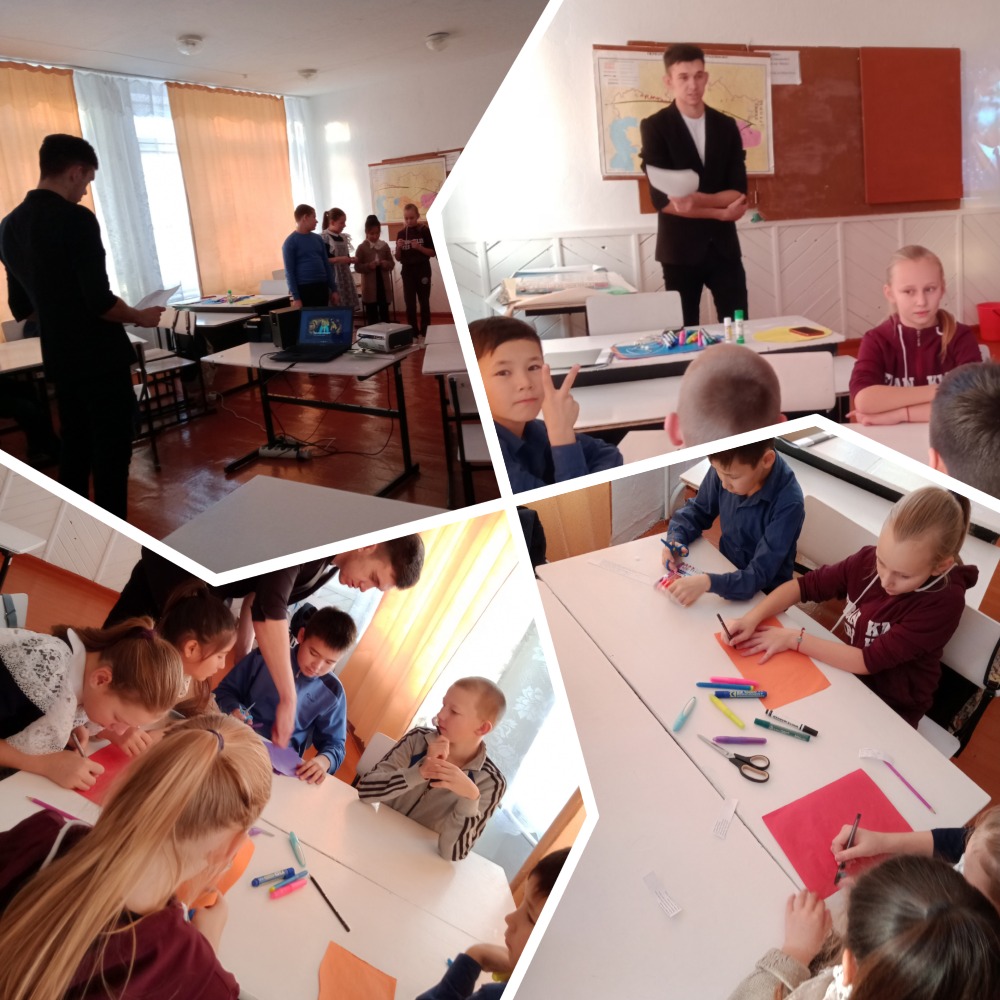 